                                                                                  Ширшова Ирина Петровна                                                             преподаватель    МБОУ ДОД ДХШ №1                                                                     г. Ангарск, Иркутской обл., РоссияМетодическая разработка серии заданий по рисунку для учащихся выпускных и профориентационных  архитектурно-дизаинерских классов«Объемная и объемно-пространственная композиция по воображению из предметов геометрической формы»   Довузовская подготовка в детской художественной школе – это суть решения проблемы противоречий возникающих в высшем профессиональном образовании между совершенствованием подготовки специалистов и необходимостью начинать обучение в ВУЗе  с начального знакомства с такими предметами как рисунок, живопись, композиция.        Появление в учебных планах ДХШ программ  ранней профессиональной ориентации позволяет расширить представления будущих абитуриентов о выбранных профессиях и ознакомить с  условиями подготовки к ним.        Рисунок - профилирующий предмет в профессиональном образовании дизайнера и архитектора, развивающий способность видеть эстетические стороны окружающего пространства, облегчающий решение многих задач, стоящих перед ними. Он обогащает графический язык, делая его, отточено гибким, разнообразным. Знаменитые архитекторы - братья Веснины говорили: «… для архитектора, также как для художника, рисунок – это, прежде всего, средство выразить свою мысль».       Специфика творческого метода архитектора или дизайнера состоит в том, что они в основном работают по представлению, иначе говоря, перенося на лист своё представление о проектируемом предмете. Исходя из этого, в системе профориентационного архитектурно-дизайнерского образования, обучение рисунку имеет свои особенности. Наибольшее внимание уделяется развитию пространственного, аналитического мышления, так как будущий архитектор должен видеть изображаемый предмет в движении, развитии; проникать в его структуру и конструкцию, не ограничиваясь его внешним восприятием. Ещё со времен эпохи Ренессанса рисунок стал инструментом, позволяющим будущему архитектору сформировать особое профессиональное мышление.        Данная методическая разработка включает в себя задания, в основном ориентированные на развитие воображения и пространственного мышления у детей в возрасте 15-17 лет, будущих абитуриентов ВУЗов. Это задания по представлению, на создание многоэлементных композиций из геометрических тел в различных сочетаниях, изображенных в соответствии с законами перспективы. Сложность заданий рассчитана на уровень выпускника детской художественной школы, владеющего основами  теории перспективного построения предметов в пространстве и основами теории светотеневого рисунка. Эти задания, выполняемые только по воображению и памяти, являются достаточно хорошей школой для приобретения необходимых основ мышления и навыков в рисунке, владея которыми можно решать любые задачи, в том числе и рисования архитектурно-дизайнерских  объектов.   Выполнение заданий основывается на применении единого метода в изучении и рисовании различных форм. Вот основные принципы последовательности выполнения любого рисунка от композиционного размещения до светотонального решения:Обозначение композиционного размещения крайними точками;Нахождение геометрического центра, от которого должно идти дальнейшее построение;Обозначение основных конструктивных узлов с учетом пропорций и перспективы, нанесения линий движения основных масс;Прорисовка больших форм с последующей дорисовкой деталей;Моделирование формы светом и тенью;Обобщение и придание цельности рисунку.На каждой стадии работы должна быть проверка и исправление допущенных ошибок.   Очень важно, что прежде чем приступить к рисунку учащийся должен знать для чего и в какой последовательности во времени вести работу. Необходимо учитывать, что человек не может сразу ответить на все вопросы правильно, ему свойственно ошибаться, поэтому манера рисования в начале работы должна быть такой, которая обеспечивает возможность ясно видеть ошибки и исправлять их с минимальной затратой времени и усилий. А это достигается использованием линий различной силы и яркости.  Так называемые линии построения рисунка должны быть легкими, тонкими не загрязнять изображение. В этом случае к резинке прибегать приходится крайне редко и стирать ошибочные пометки следует только после того, как найдено верное решение.    Критерии оценки для рисунка композиции из геометрических фигур по воображению:высший балл ставиться при правильном композиционном размещении рисунка в листеграмотном изображении геометрических тел и их сочленений с учетом линейной перспективыпропорциональности предметоввыявлении при помощи грамотно построенных теней формы предметов, передача удаленности предметов при помощи Яркости  и толщины линий или  усиления и ослабления штриховкихудожественное качество композиции, цельность авторского замысла.Задание №1Линейно-конструктивный рисунок композиции из  геометрических предметов (куб, параллепипед), с произвольно выбранной линией горизонта в угловой перспективе (6-8 предметов).Цель - развитие объемно-пространственного мышления. Задачи – создание объемно-пространственной композиции, повторение основ перспективного построения. Отработка навыков конструктивного рисования.Формат А-2Задание №2Линейно-конструктивный рисунок композиции из 12 геометрических предметов ( куб, цилиндр, пирамида, призма и т.д.) с произвольно выбранной линией горизонта в угловой перспективе. Цель – развитие объемно-пространственного мышления.Задачи – композиционное решение, перспективность построения сложной формы со врубками и врезками, отработка навыков конструктивного рисования. Формат А-2Задание №3Линейно-конструктивный рисунок композиции из  геометрических предметов в динамике.Цель – развитие объемно-пространственного мышления.Задачи – композиционное решение, ярко выраженная динамика перспективность построения сложной формы, плановость.Задание №4Линейно-конструктивный рисунок композиции из  геометрических предметов в угловой перспективе с тремя точками схода.Цель – развитие объемно-пространственного мышления.Задачи – композиционное решение, перспективность построения сложной формы, плановость, передача остроты и динамичности изображения .Формат А-2Линейно-конструктивный рисунок композиции из  геометрических предметов в угловой перспективе с тремя точками схода.Цель – развитие объемно-пространственного мышления.Задачи – композиционное решение, перспективность построения сложной формы, плановость, передача остроты и динамичности изображения .Формат А-2Задание №5Линейно-конструктивный рисунок интерьера. Цель – масштабность и перспектива изображения.Задачи – композиция в листе, построить интерьер по воображению на основе натурных зарисовок, соединения их в одно  воображаемое пространство с учетом линейной и воздушной перспективы, масштабных соотношений. Формат А-2Задание №6 Линейно-конструктивный рисунок композиции из сложных геометрических форм. Цель – выявление полученных знаний , формат А-2ИЛЛЮСТРАЦИИЛитератураТихонов С.В, Демьянов В.Г., Подрезков В.Б.  «Рисунок» специальность «Архитектура» Москва Стройиздат 2001г.Осмоловская О.В. «Рисунок» курс довузовской подготовки Москва МархИ 2004г.Иванов А. «Рисунок» подготовительный курс к высшей школе г.Новосибирск 2001г.В методической разработке в виде иллюстраций использованы рисунки учащихся, выполненные в карандашной графике, профориентационного класса МБОУ ДОД ДХШ №1 г. Ангарска: Богатовой Светы 16 лет, Чемеловой Кристины 17 лет, Рулевой Даши 17 лет, Щепиловой Кати 17лет, Ивановой Насти 17лет, Родионова Антона 17лет, Богатовой Наташи 16 лет№ заданияНаименование заданияПример исполнения, авторПример исполнения, автор1.Линейно-конструктивный рисунок композиции из  геометрических предметов (куб, параллепипед), с произвольно выбранной линией горизонта в угловой перспективе (6-8 предметов).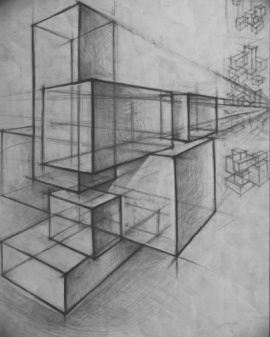 Иванова Анастасия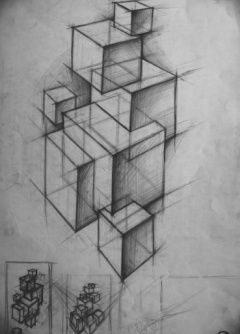 Богатова Светлана2.Линейно-конструктивный рисунок композиции из 12 геометрических предметов ( куб, цилиндр, пирамида, призма и т.д.) с произвольно выбранной линией горизонта в угловой перспективе. 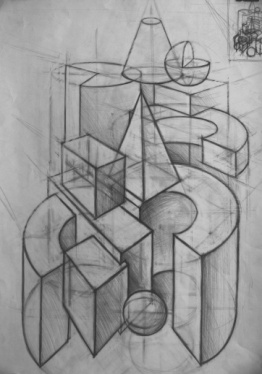 Родионов Антон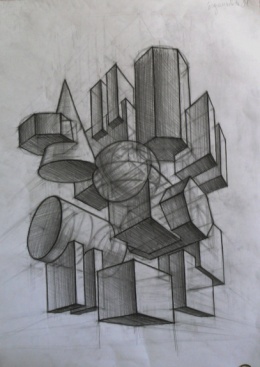 Чемелова Кристина3.Линейно-конструктивный рисунок композиции из  геометрических предметов в динамике.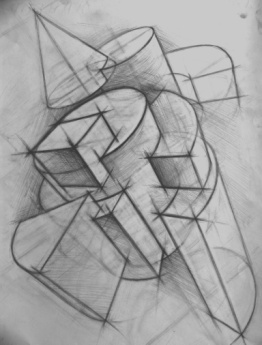 Щепилова Екатерина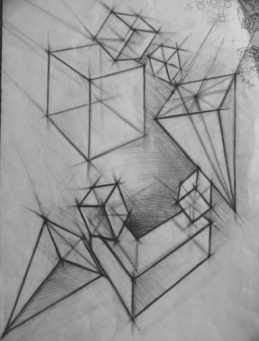 Щепилова Екатерина4.Линейно-конструктивный рисунок композиции из  геометрических предметов в угловой перспективе с тремя точками схода.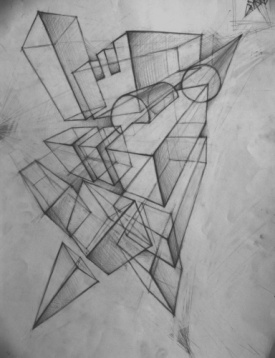 Богатова Светлана5.Линейно-конструктивный рисунок интерьера. 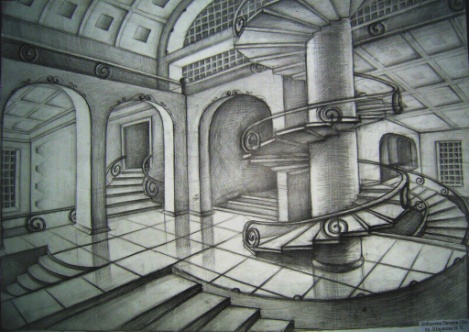 Бобылева Наталья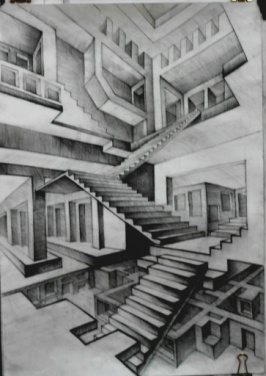 Чемелова Кристина 6.Линейно-конструктивный рисунок композиции из сложных геометрических форм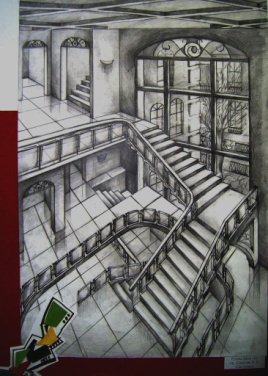 Рулева Дарья